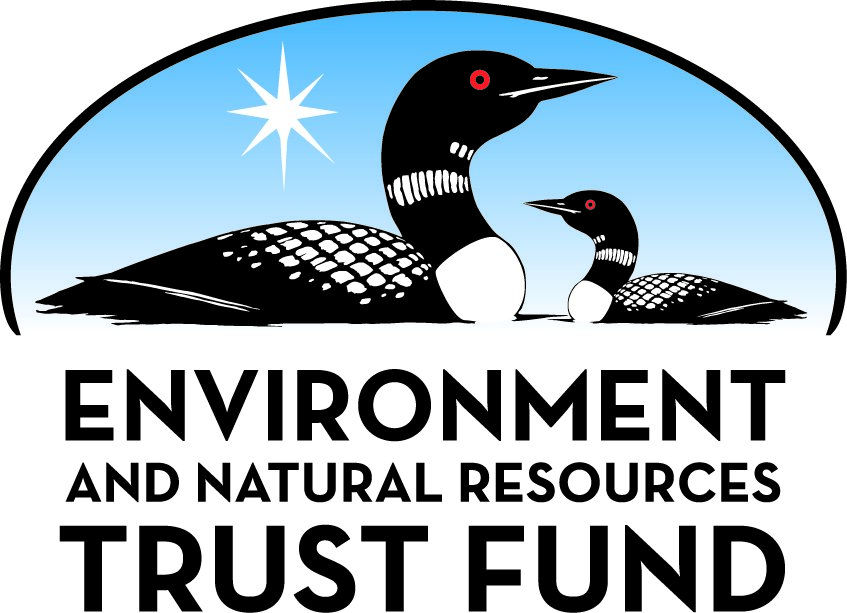 Environment and Natural Resources Trust Fund2022 Request for ProposalGeneral InformationProposal ID: 2022-092Proposal Title: Reducing greenhouse gases through CO2 conversion to ethanolProject Manager InformationName: Sam ToanOrganization: U of MN - DuluthOffice Telephone: (218) 726-8759Email: stoan@d.umn.eduProject Basic InformationProject Summary: To mitigate greenhouse gas emissions in Minnesota, we propose CO2 capture and conversion to ethanol with nano-fluids as the sorbent and electrolyte, enhanced by a non-noble metal single-atom three-dimensional graphene electrocatalyst.Funds Requested: $400,000Proposed Project Completion: June 30 2024LCCMR Funding Category: Air Quality, Climate Change, and Renewable Energy (E)Project LocationWhat is the best scale for describing where your work will take place?  
	Region(s): NEWhat is the best scale to describe the area impacted by your work?  
	StatewideWhen will the work impact occur?  
	In the FutureNarrativeDescribe the opportunity or problem your proposal seeks to address. Include any relevant background information.The large-scale utilization of unsustainable fossil fuels has led to the global energy crisis and continuously increases the atmosphere’s carbon dioxide (CO2) concentration. Affected by greenhouse gas (GHG) emissions, Minnesota’s climate has changed significantly in recent years. Under the current demand for CO2 reduction, the conversion of CO2 from air into high value-added ethanol products is of great significance to Minnesota.
Direct CO2 capture and conversion to ethanol requires solving three problems: 1) How to effectively capture CO2, 2) How to efficiently activate inert CO2 molecules, and 3) How to reduce costs to facilitate commercial implementation.
Synergistic effects of nano-fluids and a three-dimensional graphene-supported non-noble metal single-atom electrocatalyst may potentially become a game-changer in the field of CO2 capture and conversion due to its promising performance, including 1) Greatly improved reaction kinetics, 2) Increased surface contact area of molecules, leading to enhancement of mass and energy transfer rates, 3) Greatly decreased net energy consumption, possibly down to zero, 4) Enhanced CO2 capture and conversion efficiency, and 5) Improved selectivity and efficiency of electrocatalytic CO2 reduction through nano-restriction strategies.What is your proposed solution to the problem or opportunity discussed above? i.e. What are you seeking funding to do? You will be asked to expand on this in Activities and Milestones.The chemical properties of CO2 are relatively stable; however, the electrocatalytic reduction of CO2 still has problems, such as low current efficiency, poor product selectivity, and high reduction overpotential. This project intends to research electrolyte and catalytic materials to effectively capture and utilize CO2 from the air.
Nano-fluids are attractive because of their excellent electrochemical properties and high solubility for CO2. Some ionic liquid nano-fluids even help catalyze the electrocatalytic reduction of CO2. In this project, the aqueous or ionic liquid nano-fluid will be the electrolyte for the electrocatalytic reduction of CO2 to minimize the impact of CO2 diffusion on the reaction. The nano-fluid will also serve as the source of hydrogen to realize the hydrogenation reduction reaction of CO2.
We plan to support copper (Cu) single-atom catalysts on the three-dimensional graphene (3DG) framework. A large number of experiments have shown that metallic Cu is beneficial to the formation of ethanol. The carbon skeleton of 3DG has a large specific surface area that can fully adsorb CO2, and 3DG with abundant edge sites exhibits good CO2 electrocatalytic activity and high selectivity.What are the specific project outcomes as they relate to the public purpose of protection, conservation, preservation, and enhancement of the state’s natural resources? As a clean energy, ethanol is considered to be one of the best replacements for fossil fuels. Minnesota is one of the pioneering states in the United States to promote the application of E10, E15, and E85 ethanol-gasoline blends and has successfully used it for more than 40 years. Removal of CO2 from industrial sources or the atmosphere, together with cutbacks in fossil fuel use, effectively relieves the dual pressures on Minnesota’s environment and resources.Activities and MilestonesActivity 1: Construct a two-component catalyst with a single copper (Cu) atom supported by a three-dimensional graphene (3DG) framework.Activity Budget: $132,778Activity Description: 
Since the linear CO2 molecule is fully oxidized and highly stable, efficient and robust electrocatalysts need to be designed and prepared to promote this kinetically slow reduction process. The catalytic conversion of CO2 to value-added ethanol is considered one of the most promising approaches that can reduce the concentration of CO2 in the atmosphere and achieve a sustainable and carbon-neutral cycle. Although precious metals, such as silver and gold, exhibit superior CO2 reduction selectivity, they are not suitable for practical application because of their scarcity, high cost, and questionable stability. Due to their high active site density, single-atom catalysts generally show better activity than conventional catalysts. 3DG has a controllable pore structure, high specific surface area, and excellent conductivity, making it an ideal framework monomer. The non-noble metal single Cu atoms will be highly dispersed on the 3DG framework to obtain a single-atom electrocatalyst for CO2 conversion with high activity and high conductivity. Through in-situ analysis techniques and theoretical calculations, the mechanism of the electrocatalytic reduction of CO2 to ethanol by the new catalyst system will be explored.Activity Milestones: Activity 2: Design aqueous or ionic liquid-based nano-fluids for sorbent and electrolyte to enhance CO2 capture from air and conversion to ethanol.Activity Budget: $132,777Activity Description: 
Solid−liquid interface engineering is a promising strategy to go beyond designing the catalyst’s structure toward a complete optimization of the electrocatalytic reaction environment.  In particular, nano-fluid (aqueous or ionic liquids) electrolytes have been established as efficient media for the electrocatalytic reduction of CO2(CO2RR). Nano-fluids have relatively high CO2 solubility and can also activate CO2, facilitate CO2 transfer, and stabilize the charged CO2 intermediates, such as CO2.- at the catalyst surface, thus serving as a “co-catalyst” for CO2RR. The influence of aqueous or ionic liquid nano-fluids and the proportion of water on the absorption of CO2 and the electrochemical reduction will be investigatedActivity Milestones: Activity 3: Conduct a preliminary life cycle assessment (LCA) of the new CO2 capture system to determine potential environmental impacts.Activity Budget: $27,336Activity Description: 
A preliminary life cycle assessment (LCA) will be conducted to determine the potential life cycle environmental impacts of the new CO2 capture system. The LCA will follow International Organization for Standardization (ISO) guidelines for the overall LCA framework. The system boundary will be established around a representative functional unit (e.g., mass of CO2 captured). We will then establish an inventory of all material flows, emissions, and resource consumption and describe, characterize, and aggregate these elementary flows for different environmental aspects. Primary life cycle inventory (LCI) data will be collected from the laboratory-scale CO2 capture experiments. Secondary data will be collected as necessary from peer-reviewed literature, subject matter experts, and established LCI databases, including DATASMART and Ecoinvent v3.6. The LCA will be modeled using SimaPro v9.1.1 software.  Environmental impacts will be assessed using the LTS Method, which translates the LCI data into environmental impacts in Human Health, Ecosystems, Resources, Cumulative Energy Demand, Climate Change (100-year time horizon), and Water Use impact categories. Ultimately, this LCA will identify environmental “hot spots” to guide the future pilot-scale development and demonstration of the technology.Activity Milestones: Activity 4: Develop models of the catalytic reaction mechanisms and simulations of the CO2 capture process for analysis and optimization.Activity Budget: $69,902Activity Description: 
The mechanisms and kinetics for CO2 absorption reaction will be analyzed and modeled for optimization and incorporation into models of the proposed direct CO2 capture process. The mechanistic and kinetic models will guide the research activity investigating critical parameters and reaction conditions. The overall CO2 capture and purification process will be simulated in the Aspen Plus chemical process simulator with models for fluid- and solid-phase interactions with the aim of economic analysis, scale-up for implementation on a demonstration scale, and process analysis and optimization for determining critical operating conditions to minimize cost and energy requirements and maximize the efficiency of CO2 conversion to ethanol.  Process simulations will also guide integration of the technology with existing processes for ethanol production and purification.Activity Milestones: Activity 5: Physicochemical analysis of novel CO2 capture and conversion process via operando Raman spectroscopy.Activity Budget: $37,207Activity Description: 
Operando Raman spectroscopy will be carried out to understand this novel electrocatalytic reduction of CO2. Interface reactions occurring on the surfaces of Cu-3DG during CO2 reduction will be studied. Intermediate species, as well as Cu and oxygen associated vibrational modes, will be monitored during the reduction. Based on the Raman data, and along with other physical characterizations, we aim to understand the kinetics and electrochemistry of CO2RR.Activity Milestones: Project Partners and CollaboratorsLong-Term Implementation and FundingDescribe how the results will be implemented and how any ongoing effort will be funded. If not already addressed as part of the project, how will findings, results, and products developed be implemented after project completion? If additional work is needed, how will this be funded? 
The work related to the production of ethanol by the catalytic hydrogenation of CO2 has received worldwide attention, and it is an effective way to relieve the dual pressures on the environment and resources in Minnesota. If the proposed work is successful, we believe that to advance the technology to commercialization, our work can receive strong financial support from governmental agencies (such as the U.S. Department of Energy) and commercial enterprises. The proposed project also has gained support from collaborators, including Dr. Richard Davis, Dr. Anna Lee, and Mr. Matthew Aro from UMD.Project Manager and Organization QualificationsProject Manager Name: Sam ToanJob Title: Assistant ProfessorProvide description of the project manager’s qualifications to manage the proposed project. 
Dr. Sam Toan, Principal Investigator (PI), is an Assistant Professor of Chemical Engineering at UMD. He has a strong background in materials chemistry, electrochemistry, chemical process, and catalysis studies, particularly in CO2 capture and conversion catalysis work. His work has been published in more than 20 high-quality journals such as Nano Energy and Nature Communications. In addition, he developed several complex chemical process systems to capture CO2 from variety concentration feedstocks, and convert biomass/CO2 to fuel/syngas and various value-added chemical products.Organization: U of MN - DuluthOrganization Description: 
The University of Minnesota Duluth (UMD) is a public, comprehensive regional university that is part of the University of Minnesota System. Offering 16 bachelor’s degrees in 87 majors and graduate programs in 24 fields, UMD faculty, staff, and students work together to produce high-quality research that benefits people in Minnesota and beyond. The main research areas targeted by UMD and its Natural Resources Research Institute (NRRI) include ecology and natural resource management, renewable energy, advanced materials and chemistry, minerals and metallurgy, and bioeconomy development. UMD and NRRI collaborate broadly across the University system, the state and the region to address the challenges of a natural resource-based economy. By partnering with industry, business leaders, agency decision-makers and many others, UMD and NRRI researchers frame and deliver on real-world solutions. In the proposed research, the team will access UMD’s chemistry and chemical engineering research expertise in CO2 capture and characterization, advanced analytical equipment in UMD’s Research Instrumentation Laboratory, and NRRI’s expertise and software for life cycle assessment (LCA) modeling.Budget SummaryClassified Staff or Generally Ineligible ExpensesNon ENRTF FundsAttachmentsRequired AttachmentsVisual ComponentFile: Alternate Text for Visual ComponentCO2 emissions from industrial sources and transport vehicles in Minnesota will be efficiently captured and converted to ethanol and other useful products to help Minnesota reach its greenhouse gas emission (GHG) targets and reduce GHG's negative impacts on the climate....Optional AttachmentsSupport Letter or OtherAdministrative UseDoes your project include restoration or acquisition of land rights? 
	NoDoes your project have potential for royalties, copyrights, patents, or sale of products and assets? 
	YesDo you understand and acknowledge IP and revenue-return and sharing requirements in 116P.10? 
	YesDo you wish to request reinvestment of any revenues into your project instead of returning revenue to the ENRTF? 
	NoDoes your project include original, hypothesis-driven research? 
	YesDoes the organization have a fiscal agent for this project? 
	NoDescriptionCompletion DatePrepare 3DG-supported monoatomic copper two-component catalyst.December 31 2022Evaluate the electrocatalytic effect of the catalyst.June 30 2023Use in-situ infrared, in-situ Raman, and theoretical calculations to analyze the CO2 electrocatalytic reduction mechanism.December 31 2023DescriptionCompletion DateDetermine the CO2 absorption effect of aqueous nano-fluids and its influence on the electrocatalytic reduction of CO2.March 31 2023Determine the CO2 absorption effect of ionic liquid nano-fluids and its influence on the electrocatalytic reduction of CO2.June 30 2023Summarize the structure-activity relationship of catalyst and electrolyte from the analysis (activity 2 and 5) and the mechanism discussion (activity 4) results.June 30 2024DescriptionCompletion DateComplete life cycle inventory of CO2 capture process.September 30 2023Build LCA model of the CO2 capture process.March 31 2024Conduct a life cycle impact assessment to determine potential environmental impacts of the CO2 capture process.June 30 2024DescriptionCompletion DateDevelop models of absorption mechanisms and kineticsSeptember 30 2023Simulate the CO2 capture technologyMarch 31 2024Analyze and optimize the CO2 capture processJune 30 2024DescriptionCompletion DateDesign and produce the necessary components and set-up operando Raman.June 30 2023Carry out operando Raman along with other physical characterizations, such as SIMS and electrochemical measurements.December 31 2023Summarize interfacial reaction results and discuss the    mechanism.March 31 2024NameOrganizationRoleReceiving FundsRichard DavisUniversity of Minnesota DuluthCo-PIYesAnna LeeUniversity of Minnesota DuluthCo-PIYesMatthew AroUniversity of Minnesota DuluthCo-PIYesCategory / NameSubcategory or TypeDescriptionPurposeGen. Ineli gible% Bene fits# FTEClass ified Staff?$ AmountPersonnelSam ToanPI26.7%0.16$26,130Richard DavisCo-PI26.7%0.16$42,647Anna LeeCo-PI26.7%0.16$23,515Matthew AroCo-PI26.7%0.24$24,768PostdocPostdoc20.2%2$135,031Graduate StudentGraduate Student16.6%0.5$27,255Graduate StudentGraduate Student16.6%0.5$27,255Undergraduate RAUndergraduate RA0%2$53,754Sub Total$360,355Contracts and ServicesSub Total-Equipment, Tools, and SuppliesTools and SuppliesLab supplies and Chemicalsconsumable lab supplies and chemicals will be used to operate the proposed project$29,077Tools and SuppliesLife Cycle Analysis software feeThe license is needed to work on the LCA task$2,568Sub Total$31,645Capital ExpendituresSub Total-Acquisitions and StewardshipSub Total-Travel In MinnesotaSub Total-Travel Outside MinnesotaSub Total-Printing and PublicationSub Total-Other ExpensesLab/Scientific ServicesMaterial characterization fees$8,000Sub Total$8,000Grand Total$400,000Category/NameSubcategory or TypeDescriptionJustification Ineligible Expense or Classified Staff RequestCategorySpecific SourceUseStatusAmountStateState Sub Total-Non-StateIn-KindUniversity of MinnesotaUnrecovered indirect costs at 55% of project costs.Secured$220,000Non State Sub Total$220,000Funds Total$220,000TitleFileLCCMR Transmittal letter ToanUMD letter of support_minnesota power